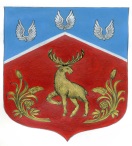 Администрация муниципального образования Громовское сельское поселение муниципального образования Приозерский муниципальный район Ленинградской областиПОСТАНОВЛЕНИE12 декабря 2022 года                                          № 361В соответствии с п. 2.3 Порядка организации ярмарок и продажи товаров на них на территории Ленинградской области, утвержденного постановлением Правительства Ленинградской области от 29.05.2007 г. № 120, с  разработанными и утвержденными  комитетом    методическими рекомендациями (от 21 октября 2022 года № 287-р)  по разработке органами местного самоуправления Ленинградской области общих (рамочных) требований к внешнему виду и оформлению ярмарок на территории муниципального образования Громовское сельское поселение Приозерский муниципальный район Ленинградской области» ПОСТАНОВЛЯЕТ: 1. Утвердить требования к внешнему виду и оформлению ярмарок на территории МО Громовское сельское поселение Приозерский муниципальный район Ленинградской области (Приложение).2. Опубликовать настоящее постановление в средствах массовой информации, разместить в сети Интернет на официальном сайте администрации муниципального образования Громовское сельское поселение муниципального образования Приозерский муниципальный район Ленинградской области по адресу: http://www.admingromovo.ru. 3. Постановление вступает в силу с момента его официального опубликования в средствах массовой информации.4. Контроль за исполнением настоящего постановления оставляю за собой.Глава администрации                                                                                        А.П. КутузовИсп. Карпикова З.Р. тел.: 99-471Приложение к постановлению администрацииМО Громовское сельское поселениеМО Приозерский муниципальный районЛенинградской области										               от 12 декабря 2022года № 361Общие (рамочные) требования к внешнему виду и оформлению ярмарок на территории муниципального образования Громовское сельское поселение Приозерский муниципальный район Ленинградской областиОбщие положенияНастоящие Положение разработано во исполнение требований Порядка организации ярмарок и продажи товаров на территории МО Громовское сельское поселение Приозерский муниципальный район Ленинградской области, утвержденного постановлением Правительства Ленинградской области от 29.05.2007 № 120 «Об организации розничных рынков и ярмарок на территории Ленинградской области», Областного закона Ленинградской области от 02.07.2003 № 47-оз «Об административных правонарушениях» и в целях:формирования       унифицированного       подхода       к       внешнему       виду и оформлению   ярмарок, проводимых   на   территории МО Громовское сельское поселение Приозерский муниципальный район Ленинградской   области, в том числе в части размещения и оборудования мест для продажи товаров (выполнения работ, оказания услуг) и мест общего пользования на ярмарках, информационно-рекламного оформления, в том числе обеспечения сопутствующих мероприятий;повышения престижа и популярности ярмарочных мероприятий у жителей и гостей МО Громовское сельское поселение Приозерский муниципальный район Ленинградской области;обеспечения комплексного (концептуального) подхода при организации ярмарочной торговли в МО Громовское сельское поселение Приозерский муниципальный район   Ленинградской области;формирование общих принципов благоустройства территорий ярмарочных площадок в МО Громовское сельское поселение Приозерский муниципальный район Ленинградской области.Мероприятия по установлениюобщих (рамочных) требований к внешнему виду и оформлению ярмарок     Общие (рамочные) требования к внешнему виду и оформлению ярмарок       включают в себя:требования к оборудованию мест для продажи товаров (выполнения работ, оказания услуг);требования к информационному обеспечению проведения ярмарки.Общие (рамочные) требования к внешнему виду и оформлению ярмарок утверждаются уполномоченным органом местного самоуправления в соответствии с уставом муниципального образования Громовское сельское поселение Приозерский муниципальный район Ленинградской области.Соблюдение    общих (рамочных) требований    к    внешнему    виду и оформлению ярмарки обеспечивается организатором ярмарки. За несоблюдение установленных     общих (рамочных) требований      к      внешнему      виду и    оформлению     ярмарки     организатор     ярмарки     может     быть     привлечен к административной ответственности, предусмотренной законодательством Ленинградской области.Оборудование мест для продажи товаров (выполнения работ, оказания услуг)Оформление ярмарок следует осуществлять в единой стилистической концепции, в том числе с использованием брендированного фирменного стиля. Места для продажи товаров (выполнения работ, оказания услуг) (далее – торговые места) следует размещать в соответствии со схемой размещения торговых мест на ярмарке. На торговых местах используются следующие виды оборудования:легковозводимые сборно-разборные конструкции (торговые палатки) единого цветового решения. Торговая палатка, а также прилегающая к ней территория должны содержаться в чистоте.Требования к торговым палаткам:габариты исходного модуля: глубина – не более 2 м; ширина – не более 2,5 м; высота – не более 3,0 м;место для выкладки товаров (прилавок) торговой палатки следует располагать на высоте не более 1,1 м от уровня земли;допустимо размещение вывески (информационной конструкции с указанием наименования хозяйствующего субъекта и (или) торгового объекта, категории товара, рода выполняемых работ, типа оказываемых услуг и т.п.). В случае размещения нижняя граница вывески должна находиться на высоте не менее 2,3 м;расстояние между группами торговых палаток должно быть не менее1,4 м.передвижные (мобильные) нестационарные торговые объекты (торговыеавтофургоны, автолавки, прицепы, полуприцепы). Передвижные средства торговли, а также прилегающая к ним территория должны содержаться в чистоте.Требования к передвижным средствам торговли:габариты передвижных средств торговли: длина – не более 6 м;ширина – не более 2,5 м;высота – не более 2,5 м;место для выкладки товаров (прилавок) передвижных средств торговли должно быть расположено на высоте не более 1,3 м от земли;при оказании посредством передвижных средств торговли услуг общественного питания у каждого объекта следует установить урны, которые следует очищать по мере заполнения, но не реже 1 раза в сутки;перед передвижным средством торговли, предоставляющим услуги общественного питания, рекомендуется размещать табличку с меню;над торговым окном необходимо организовать навес или козырек шириной не менее 0,3 м;допустимо размещение вывески;передвижные средства торговли следует располагать в едином порядке (по одной линии);торговые автоматы (вендинговые   автоматы).   Торговые   автоматы, а также прилегающая к ним территория должны содержаться в чистоте;нестационарные торговые объекты (киоски, павильоны). Используемые на ярмарках нестационарные торговые объекты должны соответствовать требованиям правил благоустройства муниципального образования;торговые столы, стулья, прилавки единого образца.Торговые места рекомендуется оформлять скатертями единого образца, высокой степени износостойкости и водонепроницаемости по заявленному количеству торговых мест.Специальная форма (фартуки) и бейджи продавцов рекомендуется оформлять в едином стиле. При проведении праздничных ярмарок допускается использование национальных, фольклорных и иных элементов оформления, средств декора, связанных с тематикой проводимого мероприятия.Информационное обеспечение проведения ярмаркиУ входа на ярмарку следует расположить доступную для обозрения посетителей вывеску, содержащую напечатанные крупным шрифтом информацию:наименование ярмарки;дни и часы работы ярмарки.На доступном для посетителей месте следует оборудовать информационный стенд, на котором должна содержаться информация:наименование организатора ярмарки.фамилия, имя и отчество ответственного лица организатора ярмарки (администратора ярмарки) и его контактный номер телефона.на регулярных ярмарках необходимо указывать количество свободных мест для продажи товаров (выполнения работ, оказания услуг) (информация должна обновляться по мере изменения количества свободных мест);номера телефонов территориального органа Управления Роспотребнадзора по    Ленинградской    области, территориального    органа     ГУ    МВД    России по г. Санкт-Петербургу и   Ленинградской   области,   территориального   органа ГУ МЧС России по Ленинградской области, территориального органа Федеральной налоговой службы России, уполномоченного органа местного самоуправления (в сфере торговой деятельности).Каждое   торговое   место   должно   иметь   ламинированную   табличку с номером места в соответствии со схемой размещения торговых мест ярмарки. Табличка закрепляется на видном для покупателей месте и должна содержать следующую информацию:наименование участника ярмарки (для индивидуальных предпринимателей – Ф.И.О. индивидуального предпринимателя; для юридических лиц – наименование юридическое лица; для крестьянских (фермерских) хозяйств – наименование«Крестьянское (фермерское) хозяйство (Ф.И.О. главы КФХ либо юридическое (официальное)	наименование	хозяйства)»; для	граждан, не являющихся индивидуальными предпринимателями – Ф.И.О. гражданина, указание на статус (личное подсобное хозяйство / садоводство / огородничество / животноводство / самозанятый), населенный пункт (район, регион) осуществления гражданином деятельности.Вся информация должна быть напечатана на русском языке, должна быть достоверной, актуальной на дату проведения ярмарки и иметь подпись администратора ярмарки.«Об общих (рамочных) требованиях к внешнему виду и оформлению ярмарок на территории   муниципального образования Громовское сельское поселение Приозерский муниципальный район Ленинградской области»